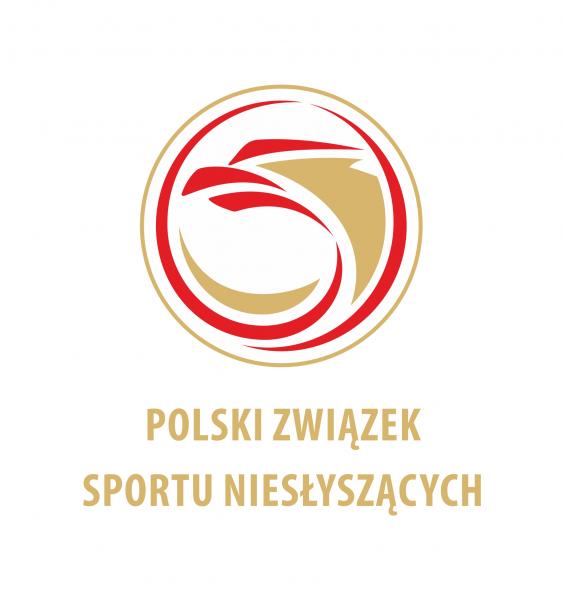 MISTRZOSTWA POLSKI NIESŁYSZĄCYCHW PŁYWANIULUBLIN, dn. 28-30.04.2017r.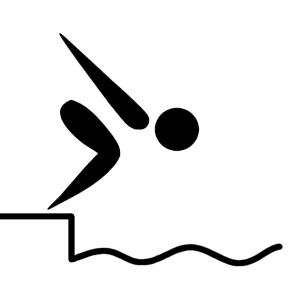 ZAMÓWIENIE NA ZAKWATEROWANIE I WYŻYWIENIEZAMÓWIENIE NA ZAKWATEROWANIE I WYŻYWIENIEZAMÓWIENIE NA ZAKWATEROWANIE I WYŻYWIENIENAZWA KLUBU:ADRES:TELEFON KONTAKTOWY:OSOBA ODPOWIEDZIALNA:ŚRODEK TRANSPORTU:ZAMÓWIENIE  WYŻYWIENIAZAMÓWIENIE  WYŻYWIENIAZAMÓWIENIE  WYŻYWIENIAZAMÓWIENIE  WYŻYWIENIAdzieńśniadanieobiadkolacja28.04.2017r.- - -- - -29.04.2017r.30.04.2017r.- - -RAZEMZAMÓWIENIE  NA ZAKWATEROWANIEZAMÓWIENIE  NA ZAKWATEROWANIEZAMÓWIENIE  NA ZAKWATEROWANIEZAMÓWIENIE  NA ZAKWATEROWANIEZAMÓWIENIE  NA ZAKWATEROWANIEZAMÓWIENIE  NA ZAKWATEROWANIEdzieńzawodnicyzawodnicyoficjeleoficjeleRAZEMdzieńKobietMężczyznKobietMężczyznRAZEM28/29.04.2017r.29/30.04.2017r.OgółemZa ZarządZa ZarządZa ZarządMiejscowość i dataPieczątka KlubuPrezes KlubuUwagi :Prawo startu w MPN mają wszyscy wymienieni wyżej zawodnicy (po sprawdzeniu tej listy przez Ewidencję PZSN)Kluby które nie przesłały do PZSN ewidencji aktualnych członków – nie mają prawa startu w imprezach organizowanych przez PZSN (pod karą dyskwalifikacji).Wypełniony formularz prosimy wysłać 7 dni przed imprezy (liczy się data wpływu)nasz adres email: plywanie@pzsn.plUwagi :Prawo startu w MPN mają wszyscy wymienieni wyżej zawodnicy (po sprawdzeniu tej listy przez Ewidencję PZSN)Kluby które nie przesłały do PZSN ewidencji aktualnych członków – nie mają prawa startu w imprezach organizowanych przez PZSN (pod karą dyskwalifikacji).Wypełniony formularz prosimy wysłać 7 dni przed imprezy (liczy się data wpływu)nasz adres email: plywanie@pzsn.plUwagi :Prawo startu w MPN mają wszyscy wymienieni wyżej zawodnicy (po sprawdzeniu tej listy przez Ewidencję PZSN)Kluby które nie przesłały do PZSN ewidencji aktualnych członków – nie mają prawa startu w imprezach organizowanych przez PZSN (pod karą dyskwalifikacji).Wypełniony formularz prosimy wysłać 7 dni przed imprezy (liczy się data wpływu)nasz adres email: plywanie@pzsn.pl